PONEDJELJAK, 18.5.2020.PROČITAJ ZADATKE I IZRAČUNAJ :NINA IMA 100 KUNA I U TRGOVINI MORA KUPITI  SLJEDEĆE STVARI:KOLIKA JE UKUPNA CIJENA TIH NAMIRNICA?RAČUN:ODGOVOR:_____________________________________________________________________________________________________________KOLIKO ĆE NINI OSTATI NOVACA AKO IMA 100 KUNA?RAČUN:ODGOVOR:__________________________________________________2.	MARKO IMA 50 KUNA I U TRGOVINI MORA KUPITI  SLJEDEĆE STVARI:KOLIKA JE UKUPNA CIJENA TIH NAMIRNICA?RAČUN:ODGOVOR:_____________________________________________________________________________________________________________KOLIKO ĆE MARKU OSTATI NOVACA AKO IMA 50 KUNA?RAČUN:ODGOVOR:__________________________________________________2 KRUHA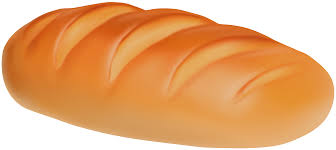 1 KRUH= 7 KUNA2 MLIJEKA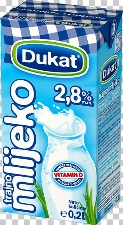 1 MLIJEKO = 6 KUNA2 PAŠTETE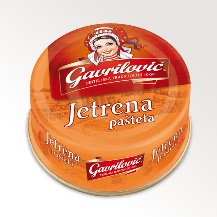 1 PAŠTETA = 5 KUNA2 JOGURTA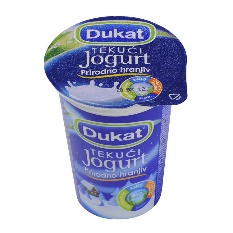 1 JOGURT= 3 KUNE2 ČOKOLADNA MLIJEKA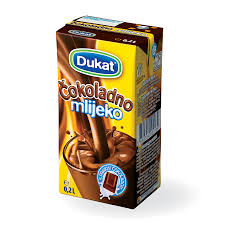 1 ČOKOLADNO MLIJEKO = 8 KUNA2 PECIVA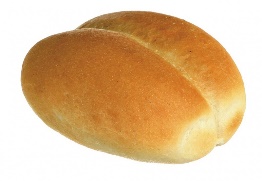 1 PECIVO = 2 KUNE